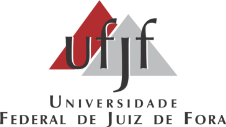 UNIVERSIDADE FEDERAL DE JUIZ DE FORA ARQUIVO CENTRALUNIVERSIDADE FEDERAL DE JUIZ DE FORA ARQUIVO CENTRAL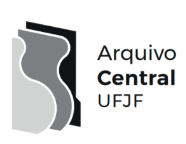 FundoFórum Benjamin Colucci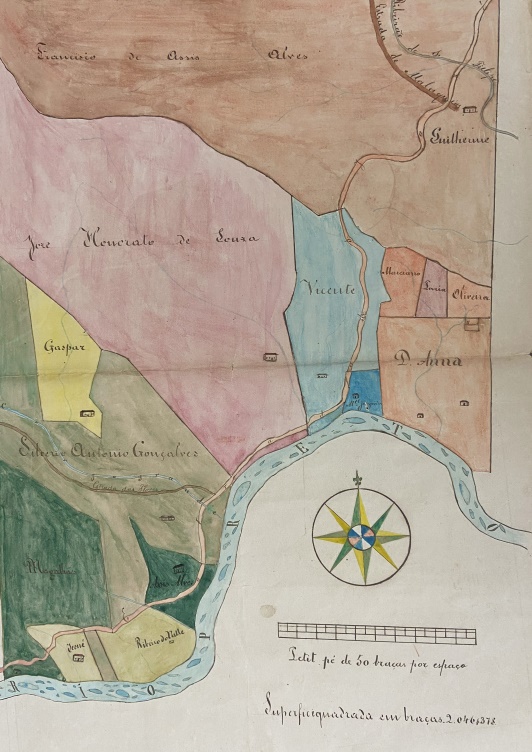 BR_MG_UFJF_AH_FFBC_CART_1864_01BR_MG_UFJF_AH_FFBC_CART_1864_01SérieDivisão e Demarcação de TerrasBR_MG_UFJF_AH_FFBC_CART_1864_01BR_MG_UFJF_AH_FFBC_CART_1864_01Ano1864BR_MG_UFJF_AH_FFBC_CART_1864_01BR_MG_UFJF_AH_FFBC_CART_1864_01Número01BR_MG_UFJF_AH_FFBC_CART_1864_01BR_MG_UFJF_AH_FFBC_CART_1864_01Caixa01BR_MG_UFJF_AH_FFBC_CART_1864_01BR_MG_UFJF_AH_FFBC_CART_1864_01Parte 1Francisco Ribeiro de Magalhães e outrosBR_MG_UFJF_AH_FFBC_CART_1864_01BR_MG_UFJF_AH_FFBC_CART_1864_01Parte 2José Rodrigues Alves BarbosaBR_MG_UFJF_AH_FFBC_CART_1864_01BR_MG_UFJF_AH_FFBC_CART_1864_01Obs 1Anexo: desenho fl.7 BR_MG_UFJF_AH_FFBC_CART_1864_01BR_MG_UFJF_AH_FFBC_CART_1864_01Documento CartográficoDocumento CartográficoBR_MG_UFJF_AH_FFBC_CART_1864_01BR_MG_UFJF_AH_FFBC_CART_1864_01DenominaçãoBR_MG_UFJF_AH_FFBC_CART_1864_01BR_MG_UFJF_AH_FFBC_CART_1864_01TipologiaDesenhoBR_MG_UFJF_AH_FFBC_CART_1864_01BR_MG_UFJF_AH_FFBC_CART_1864_01AutorJacintho José Moniz (agrimensor)BR_MG_UFJF_AH_FFBC_CART_1864_01BR_MG_UFJF_AH_FFBC_CART_1864_01Ano1864BR_MG_UFJF_AH_FFBC_CART_1864_01BR_MG_UFJF_AH_FFBC_CART_1864_01Escala50 braças por espaço BR_MG_UFJF_AH_FFBC_CART_1864_01BR_MG_UFJF_AH_FFBC_CART_1864_01SuportePapelBR_MG_UFJF_AH_FFBC_CART_1864_01BR_MG_UFJF_AH_FFBC_CART_1864_01DescriçãoManuscrito, colorido, lápis de cor, tinta nanquimBR_MG_UFJF_AH_FFBC_CART_1864_01BR_MG_UFJF_AH_FFBC_CART_1864_01Dimensões62,0 x 39,0 cmBR_MG_UFJF_AH_FFBC_CART_1864_01BR_MG_UFJF_AH_FFBC_CART_1864_01IdentificaçãoBR_MG_UFJF_AH_FFBC_CART_1864_01BR_MG_UFJF_AH_FFBC_CART_1864_01BR_MG_UFJF_AH_FFBC_CART_1864_01Localização atualSala 12, Mapoteca 02, gaveta 01BR_MG_UFJF_AH_FFBC_CART_1864_01BR_MG_UFJF_AH_FFBC_CART_1864_01Obs 2BR_MG_UFJF_AH_FFBC_CART_1864_01BR_MG_UFJF_AH_FFBC_CART_1864_01